Rehabilitacja zaburzeń połykania- kiedy jest potrzebna?Kiedy rehabilitacja zaburzeń połykania to dobry krok w kierunku pokonania swojej choroby? PRzeczytaj o tym w naszym artykule.Rehabilitacja zaburzeń połykania, czyli dysfagiiCzym jest dysfagia? To specjalistyczna nazwa zabudzeń związanych z połykaniem. Na czym polega rehabilitacja zaburzeń połykania?Czym są zaburzenia połykania?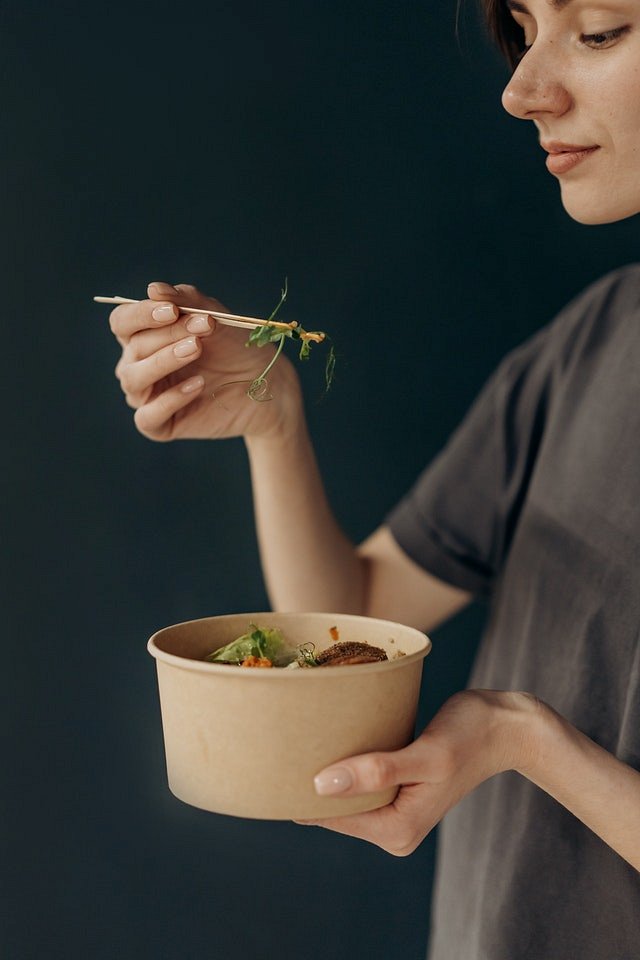 Trudności w przyjmowaniu i przemieszczaniu pokarmu z ust do żołądka przez przełyk nazywamy zaburzeniami połykania. zwiększony ślinotok, czasem kaszel, ból za mostkiem podczas połykania pokarmów to typowe objawy dysfagii. Jakie są objawy tego typu choroby? W przypadku dysfagii może ona wynikać między innymi z problemów psychicznych czy też ze zmian chorobowych w jamie ustnej. Jak leczyć? Dobrym pomysłem będzie rehabilitacja zaburzeń połykania.Rehabilitacja zaburzeń połykaniaPodstawą leczenia dysfagii jest po pierwsze ocena endoskopowej gardła i przełyku. Badanie oraz rehabilitację zaburzeń połykania wykonasz w klinice Optimum w Warszawie, na Żoliborzu. Warto wspomnieć, iż zespół rehabilitacyjny Optimum składa się z lekarzy następujących specjalizacji: neurologa, laryngologa, radiologa, fizjoterapeuty i logopedy. Specjalistyczne podejście do problemu pacjenta pomoże znaleźć przyczynę zaburzeń oraz eliminować ją, tak by zlikwidować problem. Masz problemy z gardłem lub przełykiem czy migdałkami? Rozpocznij współpracę ze specjalistami z Optimum!